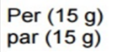 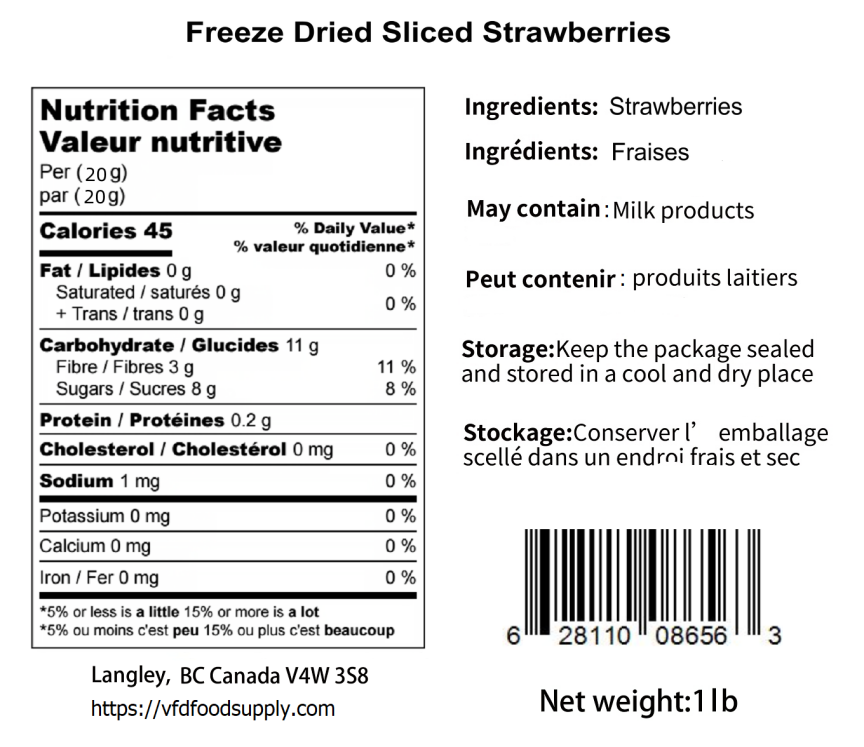 BB:  Apr 05，2026        LOT: D223150STS